Тема: «Закономерность в расположении предметов»Цель: формирование понятия «закономерность»Порядок выполнения.В ходе занятия с ребенком нужно обратить внимание на связь элементов рисунка и их повторение.Задание 1 (повторение пройденного): Продолжи: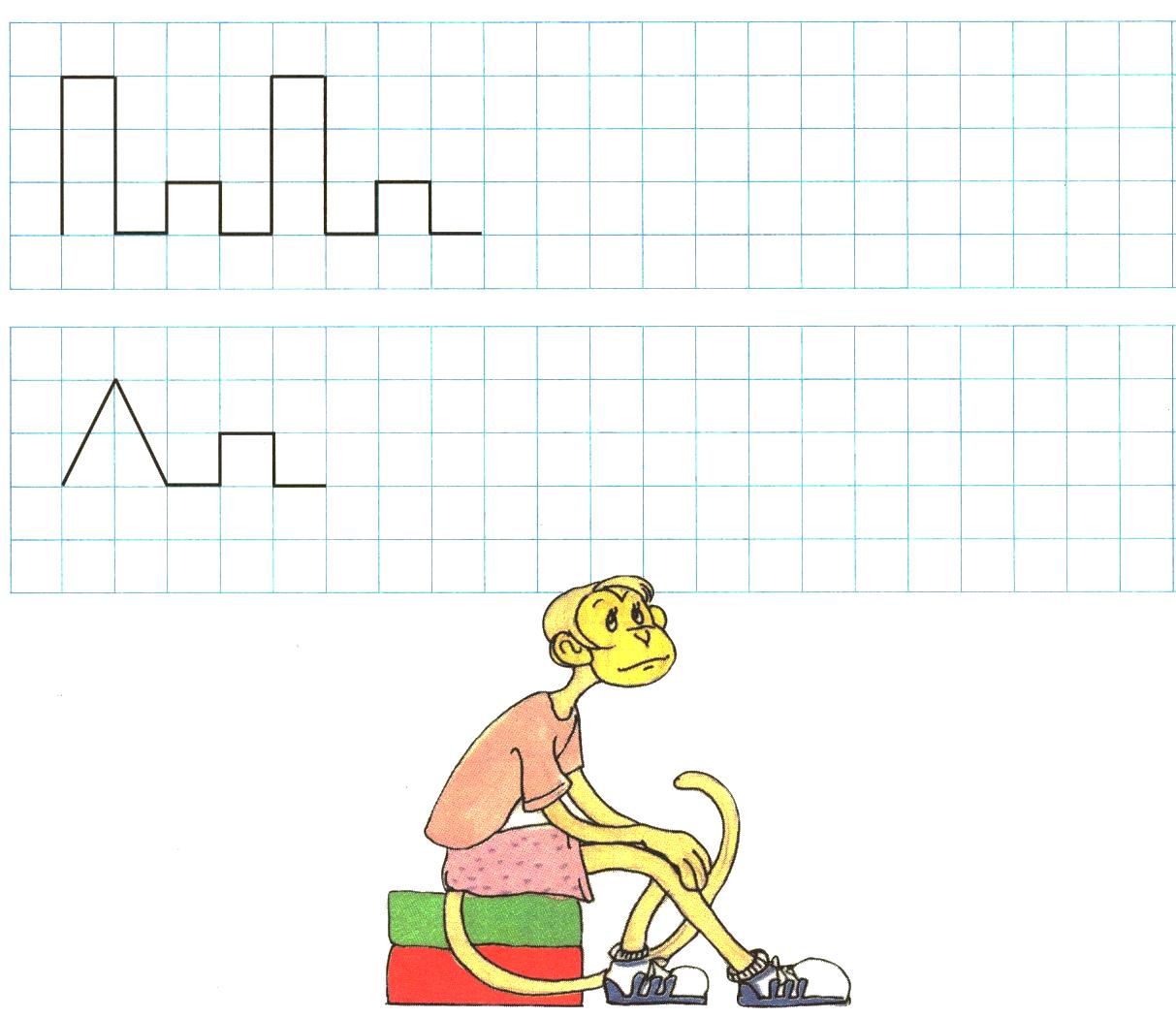 После выполнения заданий на листочке в клеточку можно предложить ребенку, чтобы он составил свой «узор».Задание 2: Продолжи ряд фигур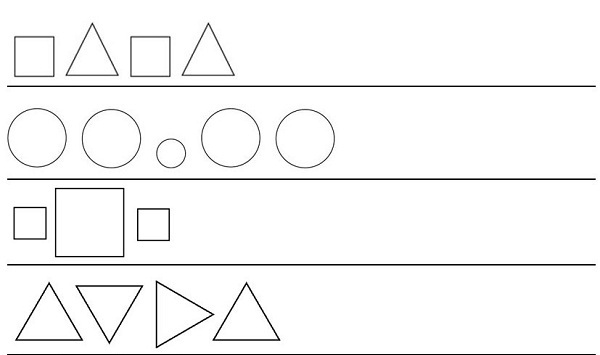 Задание 3: Найди закономерность и дорисуй пропущенные фигуры: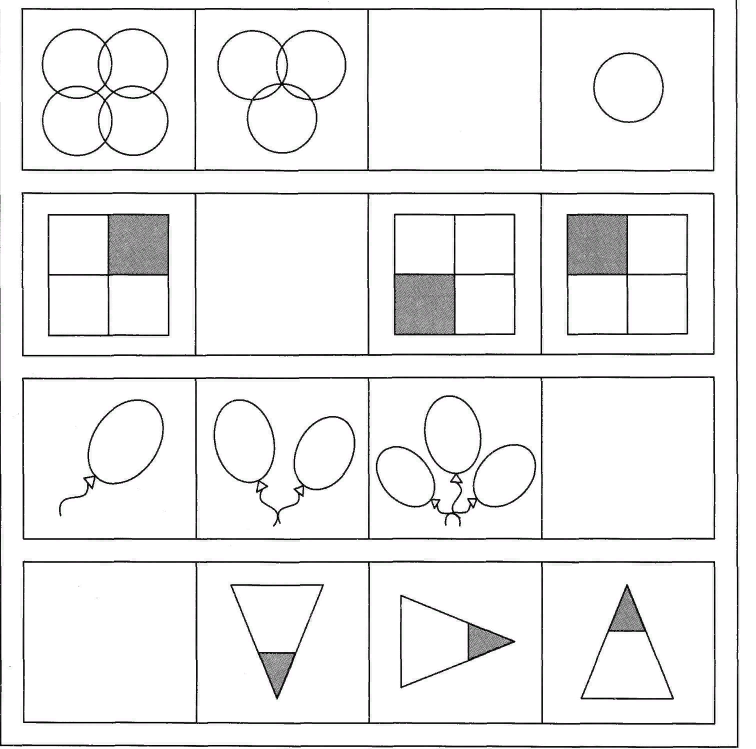 Используемые источники информации:Горячев А.В., Н.В. Ключ «Все по полочкам», Пособие для дошкольников 5-6 лет, М. : Баласс, 2010http://www.kidbook.com.ua/tvorchist-ta-dozvillya/lohika-dlya-ditej/znajdy-zakonomirnist-i-prodovzh-ryadРабочая тетрадь по информатике для дошкольников (часть 2). «Солнечные ступеньки»